Traitement du diabète de type 2 (en dehors de l’insuline) 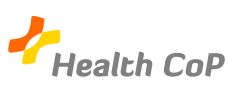 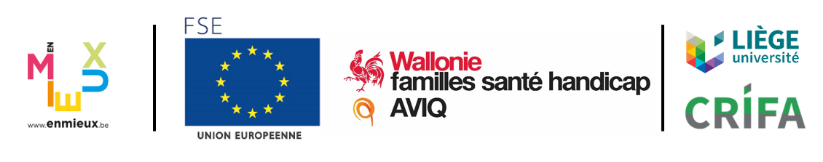 FamillesActionsClassesNoms commerciauxRisques et effets secondairesPriseMédicaments agissant sur l’insulino-résistanceAugmentent la sensibilité à l’insulineRalentissent la production hépatique du glucose à partir du glycogèneRetardent l’absorption intestinale du glucose•BiguanidesMetformine : Metformax/ GlucophageDigestifsEmployé seul : pas d’hypoglycémieContre-indications : • Insuffisances rénale, cardiaque, respiratoire, hépatique• Grossesse• Anesthésie générale et examens avec produit de contrastePendant ou après le repasMédicaments insulino-secréteursAugmentent la sécrétion d’insuline par les cellules ß du pancréas• Sulfamidés hypoglycémiants• GlinidesGliclazide : Unidiamicron/Diamicron Glibenclamide : Euglucon/DaonilGlimepiride : AmarylleGliquidone : GlurenormGlipizide : Glibenese/ MinidiabRepaglinide: NovonormNateglinide : Starlix• Risques d’hypoglycémie chez les personnes âgées• Risques d’hypoglycémie augmentent avec l’alcool, l’activité physique ou une alimentation irrégulièreContre-indications : • Insuffisance rénale, hépatique• Hypoglycémie sévère• Troubles hépatiques• Toléré si insuffisance rénale15 à 30 minutes avant le repasAu début du repas (Effet rapide, moins d’une heure)Inhibiteurs des α glucosidasesAgissent sur l’absorption des sucres simples en étalant celle-ciAcarbose :Glucobay Flatulences/fermentation des sucres non digérésEn cas d’hypoglycémie, le re-sucrage sera encore plus ralenti si il y a une association avec un hypoglycémiantPris au début du repas, ils étalent la résorption des glucidesInhibiteurs glucose sodium-co-transporteurs ou SGLT2Limitent la réabsorption du glucose au niveau rénalProtection contre les risques cardio-vasculairesCanagliflozine : Invokana Empagliflozine : JardianceDapagliflozine : ForxigaErtugliflozine : SteglatroSotagliflozin : ZynquistaMycoses vaginales et infections urinairesSe prennent avant le repas, toujours au même momentIncrétines Agonistes du GLP1Exenatide : Byetta 2 injections par jour sous cut.Liraglutide : Victoza 1 injections par jour sous cut. augmentation de 0,6 -1,2-1,8 mg par jourExenatide : Bydureon action prolongée 2 mg par semaine sous cut.Dulaglutide: Trulicity action prolongée (0.75 mg ou 1.5 mg) par semaine sous cut.Lixisénatide: Lyxumia 1 injections par jour sous cut.Sémaglutide: Ozempic 1 injections par jour sous cut.Agissent uniquement si présence de glucidesRalentissent la vidange gastriqueAugmentent la satiété par diminution de l’appétitAvant le repasS’injectent toujours au même momentDans l’heure avant le petit déjeunerIncrétines Inhibiteurs du DPP-4Sitaglipine: Januvia 100 mg par jourVidagliptine: Galvus 2 fois 50 mg par jourSaxagliptine: Onglyza 5 mg par jourLinagliptine: Trajenta 5 mg par jourAlogliptine: Vipidia 25 mg par jourSe prennent toujours au même momentAssociations Metformine + Euglucon= GlucovanceMetformine+ Januvia = JanumetMetformine+ Galvus = EucreasMetformine + Jardiance = SynjardyMetformine + Forziga = XigduoMetformine + gliflozine = SeglurometMetformine + Alogliptine = Vipdomet Metformine + Linagliptine = JentaduetoMetformine + Saxagliptine = KomboglyzeGliflozine + gliptine = SteglujanInsuline basale + GLP1 = XultophyInsuline glargine + lixisénatide = SuliquaMetformine + Euglucon= GlucovanceMetformine+ Januvia = JanumetMetformine+ Galvus = EucreasMetformine + Jardiance = SynjardyMetformine + Forziga = XigduoMetformine + gliflozine = SeglurometMetformine + Alogliptine = Vipdomet Metformine + Linagliptine = JentaduetoMetformine + Saxagliptine = KomboglyzeGliflozine + gliptine = SteglujanInsuline basale + GLP1 = XultophyInsuline glargine + lixisénatide = SuliquaMetformine + Euglucon= GlucovanceMetformine+ Januvia = JanumetMetformine+ Galvus = EucreasMetformine + Jardiance = SynjardyMetformine + Forziga = XigduoMetformine + gliflozine = SeglurometMetformine + Alogliptine = Vipdomet Metformine + Linagliptine = JentaduetoMetformine + Saxagliptine = KomboglyzeGliflozine + gliptine = SteglujanInsuline basale + GLP1 = XultophyInsuline glargine + lixisénatide = SuliquaMetformine + Euglucon= GlucovanceMetformine+ Januvia = JanumetMetformine+ Galvus = EucreasMetformine + Jardiance = SynjardyMetformine + Forziga = XigduoMetformine + gliflozine = SeglurometMetformine + Alogliptine = Vipdomet Metformine + Linagliptine = JentaduetoMetformine + Saxagliptine = KomboglyzeGliflozine + gliptine = SteglujanInsuline basale + GLP1 = XultophyInsuline glargine + lixisénatide = SuliquaMetformine + Euglucon= GlucovanceMetformine+ Januvia = JanumetMetformine+ Galvus = EucreasMetformine + Jardiance = SynjardyMetformine + Forziga = XigduoMetformine + gliflozine = SeglurometMetformine + Alogliptine = Vipdomet Metformine + Linagliptine = JentaduetoMetformine + Saxagliptine = KomboglyzeGliflozine + gliptine = SteglujanInsuline basale + GLP1 = XultophyInsuline glargine + lixisénatide = Suliqua